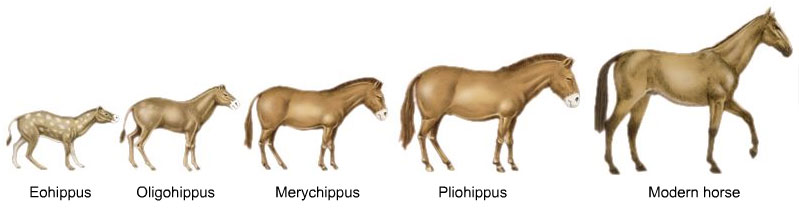 Evolution Visual Vocabulary Direction: In your notebook, write the term, definition, and draw a picture for each of the vocabulary terms below. Remember, only 5 words per page and color each picture.  This assignment must in you your Science interactive notebook to receive credit. 		   Notebook page _____________					Due: __________________Terms to know: Evolution Isolation Law of superposition Relative ageAbsolute age Vestigial organ Charles Darwin Jean Lamarck Natural Selection Variation Speciation (2) Analogous structures verse Homologous structures Overproduction Mutagen Fossil Evolution Visual Vocabulary Direction: In your notebook, write the term, definition, and draw a picture for each of the vocabulary terms below. Remember, only 5 words per page and color each picture.  This assignment must in you your Science interactive notebook to receive credit. 		   Notebook page _____________					Due: __________________Terms to know: Evolution Isolation Law of superposition Relative ageAbsolute age Vestigial organ Charles Darwin Jean Lamarck Natural Selection Variation Speciation (2) Analogous structures verse Homologous structures Overproduction Mutagen Fossil Evolution Visual Vocabulary Direction: In your notebook, write the term, definition, and draw a picture for each of the vocabulary terms below. Remember, only 5 words per page and color each picture.  This assignment must in you your Science interactive notebook to receive credit. 		   Notebook page _____________					Due: __________________Terms to know: Evolution Isolation Law of superposition Relative ageAbsolute age Vestigial organ Charles Darwin Jean Lamarck Natural Selection Variation Speciation (2) Analogous structures verse Homologous structures Overproduction Mutagen Fossil Evolution Visual Vocabulary Direction: In your notebook, write the term, definition, and draw a picture for each of the vocabulary terms below. Remember, only 5 words per page and color each picture.  This assignment must in you your Science interactive notebook to receive credit. 		   Notebook page _____________					Due: __________________Terms to know: Evolution Isolation Law of superposition Relative ageAbsolute age Vestigial organ Charles Darwin Jean Lamarck Natural Selection Variation Speciation (2) Analogous structures verse Homologous structures Overproduction Mutagen Fossil 